فرم تهيه و تعيين نوع پاكات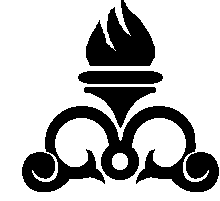 شركت نفت مناطق مركزي ايرانشركت بهره برداري نفت و گاز زاگرس جنوبي (سهامي خاص)         محتوي پاكت     ☐  الف  /    ☐   ب   /    ☐    ج   درخصوص مناقصه / استعلام شماره      /     /      مربوط به : ...................................................................................................................................................................................................عنوان مناقصه گزار : شركت بهره برداري نفت و گاز زاگرس جنوبي آدرس محل تسليم پيشنهادات : شيراز-خيابان کریمخان زند - روبروی خیابان خیام - نبش کوچه 42- شرکت بهره‌برداری نفت و گاز زاگرس جنوبیدبير كميسيون مناقصاتكدپستي 17991-71357 عنوان مناقصه گر (پيمانكار) : ........................................آدرس و شماره تماس : .........................................................................................................................................................................................تاريخ :      /     /   139